VERSENYZŐKVágjátok ki a képekből a versenyzőket, ragasszátok fel mindegyiket egy-egy hurkapálcára! Rajzoljátok le, aki hiányzik! Jelöljétek ki a versenypályát a mese szerint! Játsszátok el a futóversenyt a mesében leírt események szerint!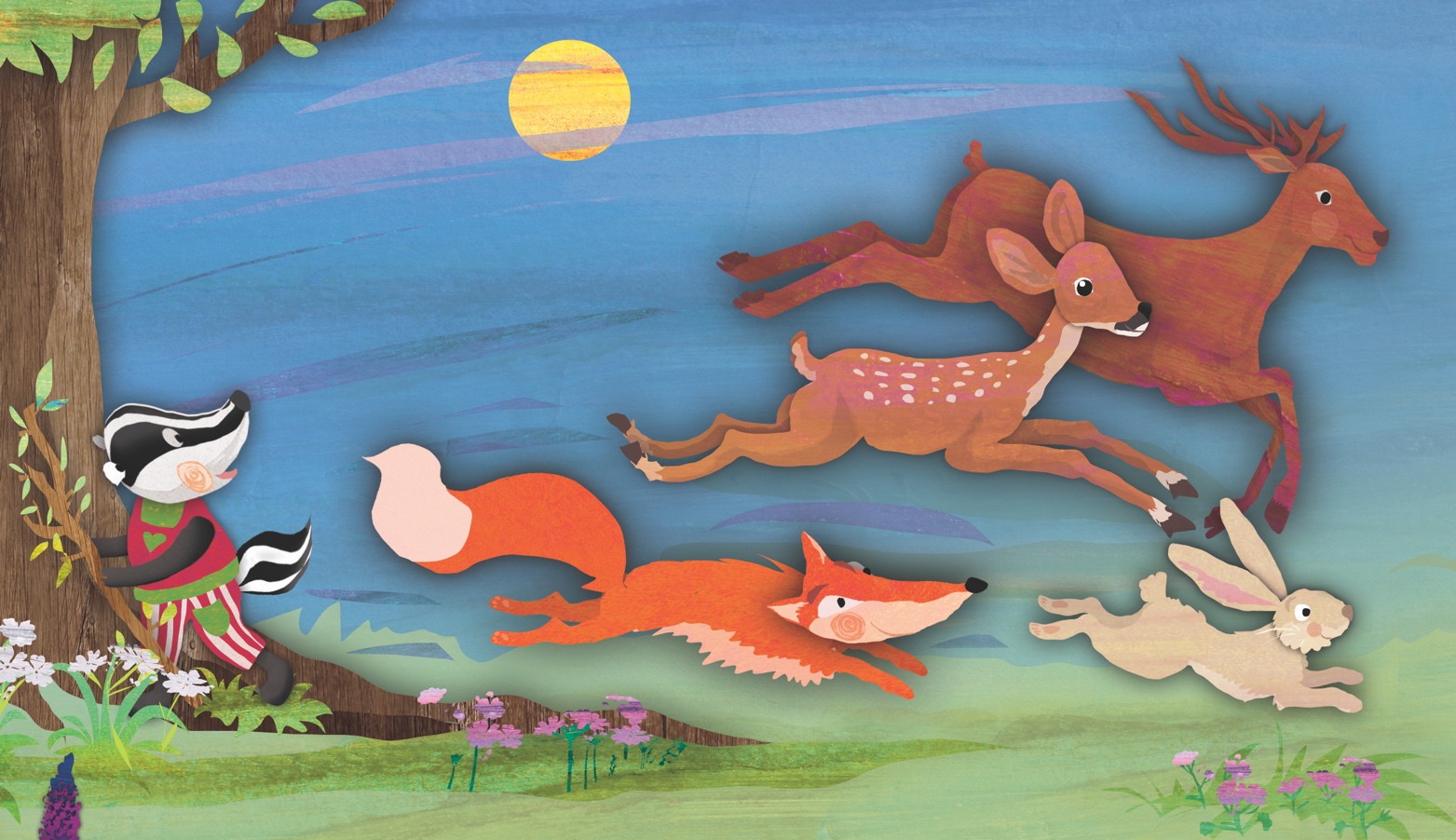 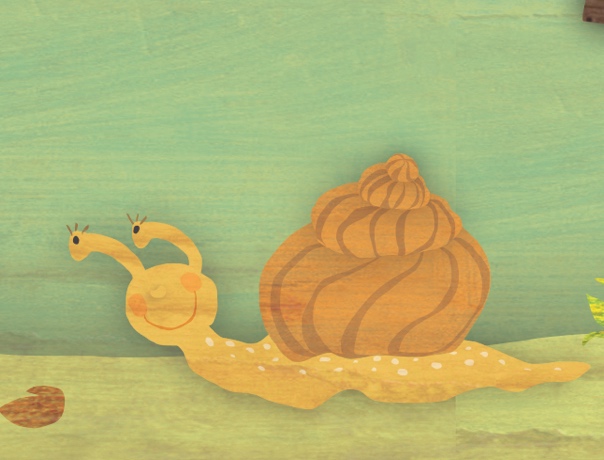 